A brief Timeline of the history for Cadboro BayPre History:  	First Nations village site for probably  thousands of years.  The Mystic Springs were a sacred site for the native people.  These were the Songhees First nations people.  A number of archaeological sites have been indentified along the shoreline1837:  		The Hudsons Bay Company Ship Cadborough  lands Governor James Douglas at the beach 1837.1845:  		The Bay was named after the Ship and the spelling changed to Cadboro BayBy 1850: 	Seventeen employees of the HBC were farming on land adjacent to the bay and in surrounding area.  This large farm was called Uplands Farm.  Most of the farm land was located on the land that is now the University of Victoria.1860: 		The Benjamin Evans family was one of the early farming families in the area.In 1861: 		Vancouver Islands’s first telegraph connection was made by an underwater line that went from Telegraph Cove to Olympia Washington.  Telegraph Cove was also the location of the Hudsons Bay Company Dock.1868:  		The suicide of young Martha  Booth at Cadboro Bay.In 1885: 		Telegraph Cove became the location of the Giant Powder Company  plant  of San Francisco California.   This plant was later re-located to James Island.1885:		  The Enterprise, a side wheeled  paddle steamer collided with another steamboat near 10 Mile Point.   A third steamer towed the Enterprise into Cadboro Bay where is sank in shallow water.  Tow passengers were not accounted for, and it was believed they were locked in their cabin to protect a large sum of money that they were carrying.In 1900: 		The Cadboro Bay Beach became a resort area.  A hotel was built on the sea shore.  The Cadboro Bay Beach Hotel was opened in 1920.  It was destroyed by fire in 1930.1923: 		 City water was pumped to the area’s mains in the 1920’s. The surrounding farmland was gradually subdivided into residential housing.2013:   		A lawsuit between the Songhees First nations and the Province of BC will be heard in the BC Supreme Court in may 2013.  In 2006 a 31.5 million dollar out-of-court settlement fir the Songhees and Esquimalt nations.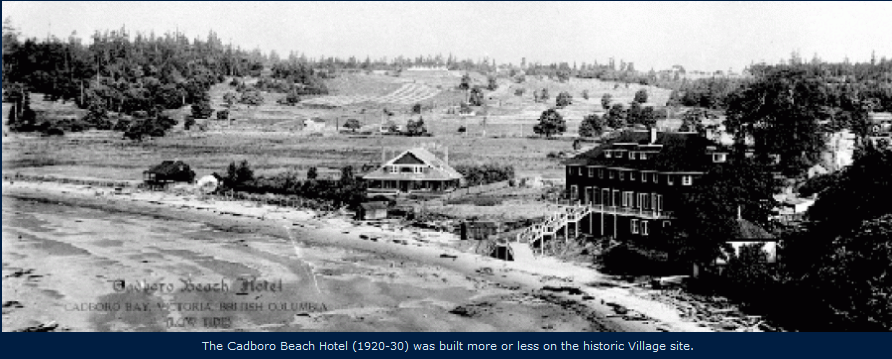 